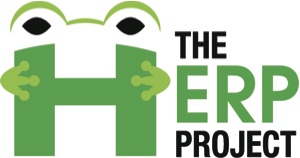 Herpetological Research Experience [HRE] Teacher Participant ApplicationPriority will be given to applications received by March 14, 2014All Expenses Paid and $500 StipendName: _______________________________________________________________________                                                              First	                                                                        Middle                                                                                                  LastHome Phone: (___) ___ - ____	Cell Phone: (___) ___- ____	 Email: _________________Check One: 	 Male		 Female Check One: Race		             African-American/Black 	 Native American White 			 Bi-Racial/Multi-Racial Asian/Pacific Islander 	 Hispanic/Latino Other __________________Check One: Which HRE do you want to participate in?  Eastern Piedmont HRE held at Camp Chestnut Ridge, Efland; June 15 - 20  Inner Coastal Plain HRE held at Camp Rockfish, Parkton; July 13 – 18  I can attend either the Eastern Piedmont HRE or the Inner Coastal Plain HRE.Name & Location of School where you Teach This Year: _______________________________Name & Location of School where you will Teach Next Year:___________________________ Total Number of Years of Teaching Experience: ______________________________________Subjects and Grade Levels Taught: _________________________________________________
About You: Write a one page personal statement that (1) explains why you wish to participate in this Herpetological Research Experience (2) identifies and describes the rural place(s) where you may monitor herp populations and (3) describes how you plan to utilize outdoor components to enhance your classroom instruction. If you have had any experience in environmental education, please indicate this in your statement.Activities and LeadershipList the activities you have been involved with in the last two years. Please include leadership roles that you have had in those activities:School Activities:Community and/or Volunteer Activities:Other Paid Work Experience:Recommendation: Please provide the name of at least one person who could provide a recommendation to support your participation in the HRE. This might be a principal, a teacher at your school, an employer or someone who knows you well (other than a relative). Phone: (___) ___ - ____	Email: _________________What college did you attend and graduate from? 							What did you major in in college? _________________________________________________Do you have a Masters Degree?  Y/N     If so, in what? ________________________________How did you hear about The Herp Project?Additional Information:Do you have any special needs? Please provide any other information that you think is important for the selection committee to consider in regards to your application for this program. Signature: _____________________________________	Date:_____________Please email this completed application to: cmatthews@uncg.edu; subject line: The HERP Project Teacher Participant Application